基本信息基本信息 更新时间：2020-11-20 13:05  更新时间：2020-11-20 13:05  更新时间：2020-11-20 13:05  更新时间：2020-11-20 13:05 姓    名姓    名肖波肖波年    龄26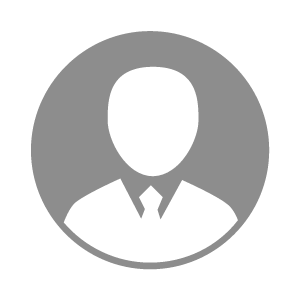 电    话电    话下载后可见下载后可见毕业院校四川水利职业技术学院邮    箱邮    箱下载后可见下载后可见学    历大专住    址住    址期望月薪面议求职意向求职意向其他养殖技术员,水产饲料销售员,水产养殖技术员其他养殖技术员,水产饲料销售员,水产养殖技术员其他养殖技术员,水产饲料销售员,水产养殖技术员其他养殖技术员,水产饲料销售员,水产养殖技术员期望地区期望地区四川省/成都市四川省/成都市四川省/成都市四川省/成都市教育经历教育经历就读学校：四川水利职业技术学院 就读学校：四川水利职业技术学院 就读学校：四川水利职业技术学院 就读学校：四川水利职业技术学院 就读学校：四川水利职业技术学院 就读学校：四川水利职业技术学院 就读学校：四川水利职业技术学院 工作经历工作经历工作单位：双胞胎（集团）股份有限公司 工作单位：双胞胎（集团）股份有限公司 工作单位：双胞胎（集团）股份有限公司 工作单位：双胞胎（集团）股份有限公司 工作单位：双胞胎（集团）股份有限公司 工作单位：双胞胎（集团）股份有限公司 工作单位：双胞胎（集团）股份有限公司 自我评价自我评价本人性格开朗，热情大方，为人谦虚谨慎，细心周到，工作中勤于思考，积极进取。工作之余，始终把学习、培训和提高自身综合素质放在首位，虽然学习能力一般但是愿意学习新知识，具备良好的人际交往、工作协调及语言表达能力。对待工作认真、踏实、负责，能与同事融洽相处，具有优秀的团队合作精神及耐力，有较强的执行能力。本人性格开朗，热情大方，为人谦虚谨慎，细心周到，工作中勤于思考，积极进取。工作之余，始终把学习、培训和提高自身综合素质放在首位，虽然学习能力一般但是愿意学习新知识，具备良好的人际交往、工作协调及语言表达能力。对待工作认真、踏实、负责，能与同事融洽相处，具有优秀的团队合作精神及耐力，有较强的执行能力。本人性格开朗，热情大方，为人谦虚谨慎，细心周到，工作中勤于思考，积极进取。工作之余，始终把学习、培训和提高自身综合素质放在首位，虽然学习能力一般但是愿意学习新知识，具备良好的人际交往、工作协调及语言表达能力。对待工作认真、踏实、负责，能与同事融洽相处，具有优秀的团队合作精神及耐力，有较强的执行能力。本人性格开朗，热情大方，为人谦虚谨慎，细心周到，工作中勤于思考，积极进取。工作之余，始终把学习、培训和提高自身综合素质放在首位，虽然学习能力一般但是愿意学习新知识，具备良好的人际交往、工作协调及语言表达能力。对待工作认真、踏实、负责，能与同事融洽相处，具有优秀的团队合作精神及耐力，有较强的执行能力。本人性格开朗，热情大方，为人谦虚谨慎，细心周到，工作中勤于思考，积极进取。工作之余，始终把学习、培训和提高自身综合素质放在首位，虽然学习能力一般但是愿意学习新知识，具备良好的人际交往、工作协调及语言表达能力。对待工作认真、踏实、负责，能与同事融洽相处，具有优秀的团队合作精神及耐力，有较强的执行能力。本人性格开朗，热情大方，为人谦虚谨慎，细心周到，工作中勤于思考，积极进取。工作之余，始终把学习、培训和提高自身综合素质放在首位，虽然学习能力一般但是愿意学习新知识，具备良好的人际交往、工作协调及语言表达能力。对待工作认真、踏实、负责，能与同事融洽相处，具有优秀的团队合作精神及耐力，有较强的执行能力。本人性格开朗，热情大方，为人谦虚谨慎，细心周到，工作中勤于思考，积极进取。工作之余，始终把学习、培训和提高自身综合素质放在首位，虽然学习能力一般但是愿意学习新知识，具备良好的人际交往、工作协调及语言表达能力。对待工作认真、踏实、负责，能与同事融洽相处，具有优秀的团队合作精神及耐力，有较强的执行能力。其他特长其他特长